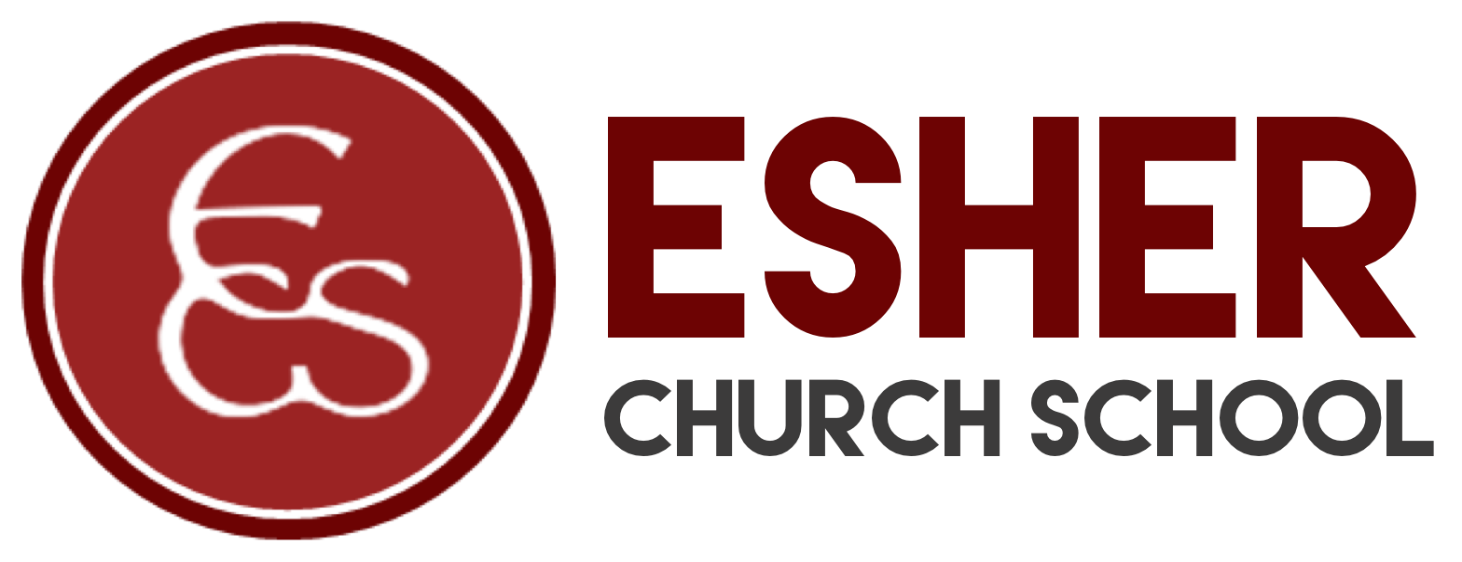 Esher Church School Association: Sustainability PolicyCore Values: To make sustainability a key consideration in the planning of all ECSA led eventsTo support the school in consolidating its environmental initiatives and educating children in the importance of sustainability and environmental issues To implement the carbon and waste hierarchy of REDUCE, REUSE and RECYCLE in decision making for ECSA organised events To increase awareness of environmental sustainability issues and their importance amongst parents by highlighting environmental/sustainability initiatives at ECSA events/in ECSA communications and in ECSA marketing materials To minimize resource use for ECSA events for example paper use, water use, heating and energy use To identify where single use plastics are used in ECSA events and identify alternatives including ‘use nothing’ options, inline with the principle of ‘REDUCING’ resource use/wastes To share good practice amongst the ECSA and discuss, cost-effective ideas for sustainability including but not limited to pollution prevention, increasing biodiversity, waste and water reduction and energy conservation learned from ECSA events To review and advocate good environmental behaviours from external partner organisations for ECSA events 